POLLO IN SALSA DI ARACHIDI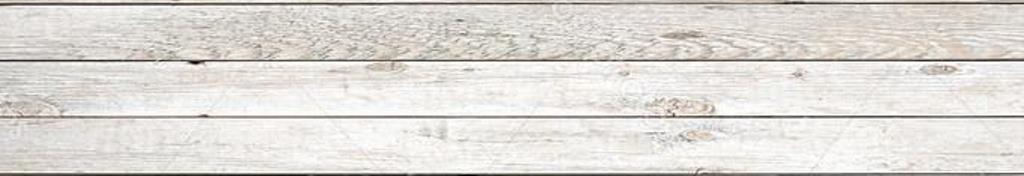 INGREDIENTI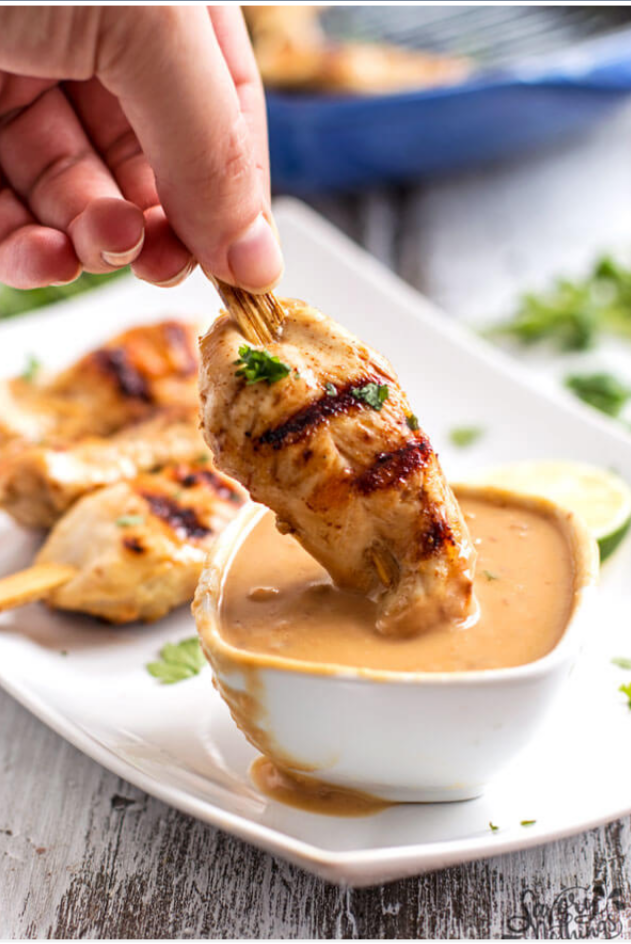 PER IL POLLO1 petto di pollo messo su spiedini di legnoSale, pepe e salsa di soia a piacereOlio evoCoriandolo/prezzemolo per guarnire (facoltativo)PER LA SALSA1/2 tazza di burro di arachidi cremoso1/4 di tazza Zenzero fresco tritato 1/2 cucchiaio di zucchero di canna1 spicchio d'aglio tritato1 cucchiaio di succo di lime1 cucchiaio di salsa di soia1/2 tazza di latte di cocco o acqua o un mix di entrambipeperoncino fresco, pepe di cayenna o salsa chili a piacere (opzionale)PREPARAZIONECondire il pollo con sale e pepe. Scaldare una padella per bbq a fuoco medio-alto. Aggiungere un po' di olio e grigliare gli spiedini di pollo fino al termine, circa 7-8 minuti. Condire con salsa di soia e grigliare per un altro minuto.Mentre il pollo sta cuocendo, sbatti tutti gli ingredienti della salsa insieme in una piccola ciotola. In alternativa, per una salsa più liscia, posizionare tutti gli ingredienti in un mini robot da cucina o miscelare con un frullatore a stick. Aggiungere più latte di cocco o acqua se la salsa sembra troppo spessa.Servire gli spiedini di pollo caldi con la salsa di arachidi.